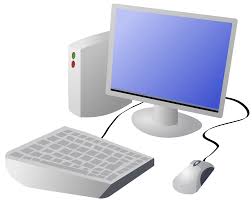 OverviewOverviewMore Advanced TechniquesMore Advanced Techniques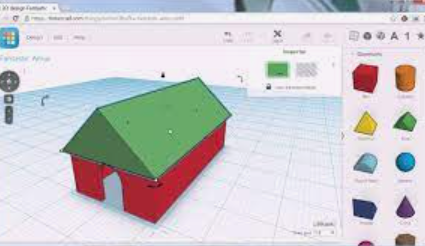 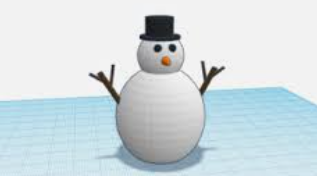 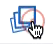 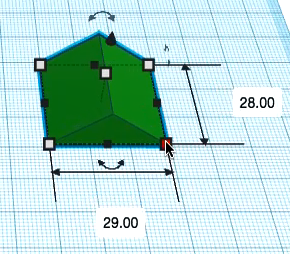 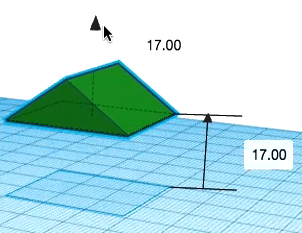 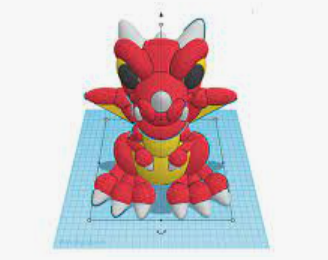 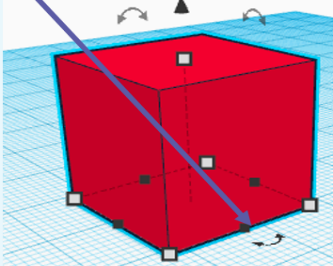 The Basics of 3D Modelling The Basics of 3D Modelling 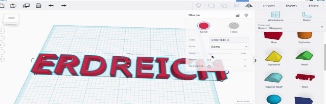 ‘Tinkercad’ is one example of software that we can use to create 3D Models. Other examples include ‘CAD for Kids’ and ‘Sketchup 3D.’‘Tinkercad’ is one example of software that we can use to create 3D Models. Other examples include ‘CAD for Kids’ and ‘Sketchup 3D.’‘Tinkercad’ is one example of software that we can use to create 3D Models. Other examples include ‘CAD for Kids’ and ‘Sketchup 3D.’‘Tinkercad’ is one example of software that we can use to create 3D Models. Other examples include ‘CAD for Kids’ and ‘Sketchup 3D.’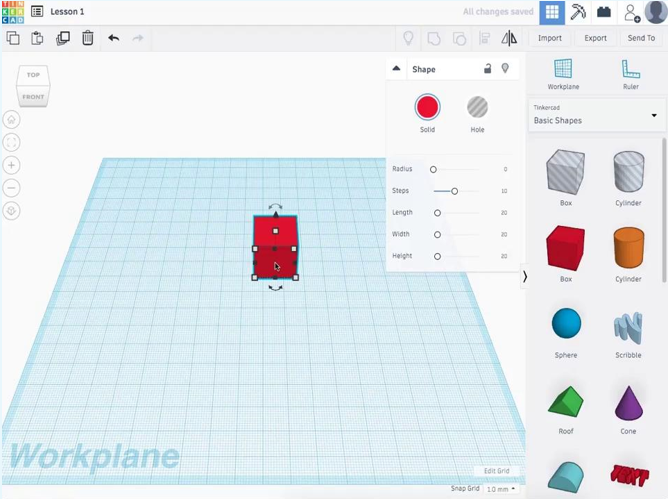 Making HolesMaking Holes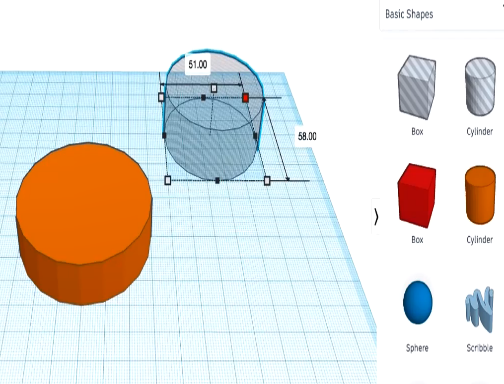 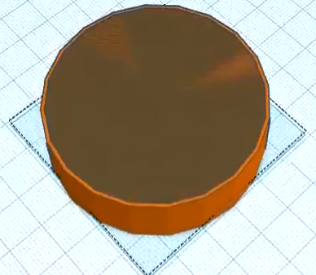 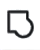 